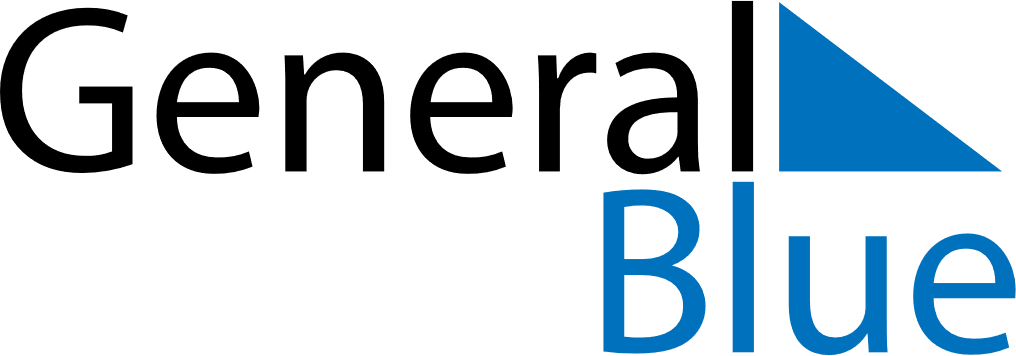 April 2022April 2022April 2022April 2022LatviaLatviaLatviaSundayMondayTuesdayWednesdayThursdayFridayFridaySaturday112345678891011121314151516Good FridayGood Friday1718192021222223Easter SundayEaster Monday2425262728292930